道の駅富楽里とみやまリニューアルオープン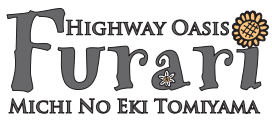 令和５年７月２０日開催プレス向け内覧会申込書【送信先】南房総市役所 商工観光部 観光プロモーション課　行ＦＡＸ　　０４７０－２０－４２３０Ｅ-ｍail　koryu@city.minamiboso.lg.jp○内覧会日時：令和５年7月20日（木）９：００～１１：００※11：00から一般のお客様をお迎えいたします。【申込みフォーム】本書をＦＡＸまたはメールにてお送りください。プレス向け内覧会の当日は、会場受付にてお名刺を頂戴いただければと思います。貴社名ご担当者名ＴＥＬＥ-mail媒体名内覧会に際してのご意見等ありましたらご記入ください。